РЕШЕНИЕ      10.12. 2014                                                                                                № 137Об утверждении порядка увольнения муниципальных служащих муниципального образования Рязановский сельсовет в связи с утратой доверияНа основании статей 27, 27.1 Федерального закона от 02.03.2007 № 25- ФЗ «О муниципальной службе в Российской Федерации», Федерального закона от 25.12.2008 № 273-ФЗ «О противодействии коррупции», руководствуясь Уставом муниципального образования Рязановский сельсовет, Совет депутатов решил:Утвердить Порядок увольнения муниципальных служащих муниципального образования Рязановский сельсовет в связи с утратой доверия, согласно приложения.Настоящее решение вступает в силу после обнародования.3.Решение Совета депутатов № 91 от 13.06.2013 года считать утратившим силу.Глава сельсовета-председатель Совета депутатов                                                  А.В. БрусиловПриложение к решениюСовета депутатовот__________2014 № 137ПОРЯДОКУВОЛЬНЕНИЯ МУНИЦИПАЛЬНЫХ СЛУЖАЩИХ МУНИЦИПАЛЬНОГО ОБРАЗОВАНИЯ РЯЗАНОВСКИЙ СЕЛЬСОВЕТ В СВЯЗИ С УТРАТОЙ ДОВЕРИЯСогласно части 2 статьи   27.1. Федерального закона от 2 марта 2007 года N 25-ФЗ «О муниципальной службе в Российской Федерации» предусмотрена возможность увольнения муниципальных служащих в связи с утратой доверия.Муниципальный служащий подлежит увольнению в связи с утратой доверия в случаях:непредставления сведений о своих доходах, об имуществе и обязательствах имущественного характера, а также о доходах, об имуществе и обязательствах имущественного характера
своих супруги (супруга) и несовершеннолетних детей в случае, если представление таких сведений обязательно, либо представления заведомо недостоверных или неполных сведений;непредставления сведений о своих расходах, а также о расходах своих супруги (супруга) и несовершеннолетних детей по каждой сделке по приобретению земельного участка, другого объекта недвижимости, транспортного средства, ценных бумаг, акций (долей участка, паев в уставных (складочных) капиталах организаций), если сумма сделки превышает общий доход данного лица и его супруги (супруга) за три последних года, предшествующих совершению сделки, и об источниках получения средств, за счет которых совершена сделка;непринятия муниципальным служащим, являющимся стороной конфликта интересов мер по предотвращению или урегулированию конфликта интересов;непринятия муниципальным служащим, являющимся представителем нанимателя, которому стало известно о возникновении у подчиненного ему муниципального служащего личной заинтересованности, которая приводит или может привести к конфликту интересов, мер по
предотвращению или урегулированию конфликта интересов.3.	Увольнение муниципального служащего в связи с утратой доверия применяется на основании:        - доклада о результатах проверки, проведенной уполномоченным органом администрации;рекомендации комиссии по соблюдению требований к служебному поведению муниципальных служащих и урегулированию конфликта интересов в администрации МО Рязановский сельсовет (далее - ко
миссия) в случае, если доклад о результатах проверки направлялся в комиссию;объяснений муниципального служащего;иных материалов.При увольнении в связи с утратой доверия, учитывается характер совершенного муниципальным служащим коррупционного правонарушения, его тяжесть, обстоятельства, при которых оно совершено, соблюдение муниципальным служащим других ограничений и запретов,
требований о предотвращении или об урегулировании конфликта интересов и исполнение им обязанностей, установленных в целях противодействия коррупции, а также предшествующие
результаты исполнения муниципальным служащим своих должностных обязанностей.Увольнение в связи с утратой доверия применяется не позднее одного месяца со дня поступления информации о совершении муниципальным служащим коррупционного правонарушения, не считая периода временной нетрудоспособности муниципального служащего, пребывания его в отпуске, других случаев их отсутствия на службе по уважительным причинам, а также времени проведения проверки и рассмотрения ее материалов комиссией. При этом увольнение в связи с утратой доверия должно быть применено не позднее шести месяцев со дня поступления информации о совершении коррупционного правонарушения.6.	До увольнения у муниципального служащего работодателем (руководителем) истребуется письменное объяснение (объяснительная записка).Если по истечении двух рабочих дней указанное объяснение муниципальным служащим не предоставлено, то составляется соответствующий акт.Непредставление муниципальным служащим объяснения не является препятствием для его увольнения в связи с утратой доверия.	7.В муниципальном акте (распоряжении) (далее - распоряжение) об увольнении в связи с утратой доверия муниципального служащего в качестве основания применения взыскания указывается часть 2 статьи 27.1 Федерального закона от 02.03.2007 N 25-ФЗ «О муниципальной службе в Российской Федерации».	8. Копия распоряжения о применении к муниципальному служащему взыскания с указанием коррупционного правонарушения и нормативных правовых актов, положения которых ими нарушены, или об отказе в применении к муниципальному служащему такого взыскания с указанием мотивов вручается под расписку в течение пяти дней со дня издания соответствующего распоряжения.       9.  Муниципальный служащий вправе обжаловать увольнение в суд.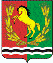 СОВЕТ ДЕПУТАТОВМУНИЦИПАЛЬНОГО ОБРАЗОВАНИЯ РЯЗАНОВСКИЙ СЕЛЬСОВЕТАСЕКЕЕВСКОГО РАЙОНА ОРЕНБУРГСКОЙ ОБЛАСТИ